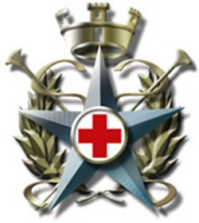 CROCE ROSSA ITALIANACORPO MILITARE AUSILIARIO FF.AAXII CENTRO DI MOBILITAZIONEvia P. Mattarella 3/A -90141 PALERMOAUDIZIONE PER L’AMMISSIONE NELLA BANDA MILITARE E ARRUOLAMENTO VOLONTARIO NELLA FORZA IN CONGEDO DEL XII CENTRO DI MOBILITAZIONEDELLA CROCE ROSSA ITALIANA - CORPO MILITARE Strumento………………………………SCHEDA D’ISCRIZIONESi prega gentilmente di scrivere in stampatelloCOGNOME __________________________________________________________________________________NOME ___________________________________________________________________________________Comune, Provincia e data di nascita ___________________________________________________________________________________Residenza ___________________________________________________________________________________Indirizzo___________________________________________________________________________________Telefono, e-mail ___________________________________________________________________________________Ruolo o ruoli per i quali si candida:___________________________________________________________________________________Brani a scelta per le selezione___________________________________________________________________________________Dichiaro di accettare integralmente il Regolamento della selezione ed autorizzo l’utilizzo dei datipersonali ai sensi del D.lgs 30 giugno 2003 n.196.Data _________________ Firma ______________________________________